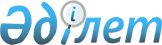 Солтүстік Қазақстан облысы Тайынша ауданы Тихоокеан ауылдық округінің 2023– 2025 жылдарға арналған бюджетін бекіту туралы" Солтүстік Қазақстан облысы Тайынша ауданы мәслихатының 2022 жылғы 29 желтоқсандағы № 279 шешіміне өзгерістер мен толықтырулар енгізу туралыСолтүстік Қазақстан облысы Тайынша ауданы мәслихатының 2023 жылғы 13 қарашадағы № 82 шешімі
      Солтүстік Қазақстан облысы Тайынша ауданының мәслихаты ШЕШІМ ҚАБЫЛДАДЫ:
      1. "Солтүстік Қазақстан облысы Тайынша ауданы Тихоокеан ауылдық округінің 2023 - 2025 жылдарға арналған бюджетін бекіту туралы" Солтүстік Қазақстан облысы Тайынша ауданы мәслихатының 2022 жылғы 29 желтоқсандағы № 279 шешіміне (Нормативтік құқықтық актілерді мемлекеттік тіркеу тізілімінде № 177493 болып тіркелген) мынадай өзгерістер мен толықтырулар енгізілсін:
      1-тармақ жаңа редакцияда жазылсын:
       "1. Солтүстік Қазақстан облысы Тайынша ауданы Тихоокеан ауылдық округінің 2023 – 2025 жылдарға арналған бюджеті тиісінше осы шешімге 1, 2, 3 және 4 қосымшаларға сәйкес, оның ішінде 2023 жылға мынадай көлемдерде бекітілсін:
      1) кірістер – 24796,1 мың теңге:
      салықтық түсімдер –3766,6 мың теңге;
      салықтық емес түсімдер – 0 мың теңге;
      негізгі капиталды сатудан түсетін түсімдер – 994,4 мың теңге;
      трансферттер түсімі – 20035,1 мың теңге;
      2) шығындар – 25006,2 мың теңге;
      3) таза бюджеттік кредиттеу – 0 мың теңге:
      бюджеттік кредиттер – 0 мың теңге;
       бюджеттік кредиттерді өтеу – 0 мың теңге;
      4) қаржы активтерімен операциялар бойынша сальдо – 0 мың теңге:
      қаржы активтерін сатып алу – 0 мың теңге;
      мемлекеттің қаржы активтерін сатудан түсетін түсімдер – 0 мың теңге;
      5) бюджет тапшылығы (профициті) – -210,1 мың теңге;
      6) бюджет тапшылығын қаржыландыру (профицитін пайдалану) – 210,1 мың теңге:
      қарыздар түсімі – 0 мың теңге;
      қарыздарды өтеу – 0 мың теңге;
      бюджет қаражатының пайдаланылатын қалдықтары – 210,1 мың теңге." ;
      көрсетілген шешімге 1-қосымша осы шешімге 1-қосымшаға сәйкес жаңа редакцияда жазылсын;
      көрсетілген шешім осы шешімге 2-қосымшаға сәйкес, 4-қосымшамен толықтырылсын.
      2. Осы шешім 2023 жылғы 1 қаңтардан бастап қолданысқа енгізіледі. Солтүстік Қазақстан облысы Тайынша ауданы Тихоокеан ауылдық округінің 2023 жылға арналған бюджеті 2023 жылғы 1 қаңтарға қалыптасқан бюджеттік қаражаттардың бос қалдықтарын бағыттау
					© 2012. Қазақстан Республикасы Әділет министрлігінің «Қазақстан Республикасының Заңнама және құқықтық ақпарат институты» ШЖҚ РМК
				
      Солтүстік Қазақстан облысы Тайынша ауданымаслихатының төрағасы 

С. Бекшенов
Солтүстік Қазақстан облысы Тайынша ауданы мәслихатының2023 жылғы 13 қарашадағы№ 82 шешіміне1-қосымшаСолтүстік Қазақстан облысы Тайынша ауданы мәслихатының2022 жылғы 29 желтоқсандағы№ 279 шешіміне1-қосымша
Санаты
Санаты
Санаты
Атауы
Сомасы,
мың теңге
Сыныбы
Сыныбы
Атауы
Сомасы,
мың теңге
Кіші сыныбы
Атауы
Сомасы,
мың теңге
1) Кірістер
24796,1
1
Салықтық түсімдер
3766,6
01
Табыс салығы
544,8
2
Төлем көзінен салық салынбайтын табыстардан ұсталатын жеке табыс салығы
544,8
04
Меншiкке салынатын салықтар
3053,8
1
Мүлiкке салынатын салықтар
49,9
3
Жер салығы
28,2
4
Көлiк құралдарына салынатын салық
1725
5
Бірыңғай жер салығы
1250,7
05
Тауарларға, жұмыстарға және көрсетілетін қызметтерге салынатын iшкi салықтар
168
3
Табиғи және басқа да ресурстарды пайдаланғаны үшiн түсетiн түсiмдер 
168
3
Негізгі капиталды сатудан түсетін түсімдер
994,4
01
Мемлекеттік мекемелерге бекітілген мемлекеттік мүлікті сату
120,6
1
Жергілікті бюджеттен қаржыландырылатын мемлекеттік мекемелерге бекітілген мүлікті сатудан түсетін түсімдер
120,6
03
Жердi және материалдық емес активтердi сату
873,8
1
Жер учаскелерін сатудан түсетін түсімдер
276,9
2
Жер учаскелерін жалдау құқығын сатқаны үшін төлем
596,9
4
Трансферттердің түсімдері
20035,1
 02
Мемлекеттiк басқарудың жоғары тұрған органдарынан түсетiн трансферттер
20035,1
 3
Аудандардың (облыстық маңызы бар қаланың) бюджетінен трансферттер
20035,1
Функционалдық топ
Функционалдық топ
Функционалдық топ
Атауы
Сомасы,
мың теңге
Бюджеттік бағдарламалардың әкімшісі
Бюджеттік бағдарламалардың әкімшісі
Сомасы,
мың теңге
Бағдарлама
2) Шығындар
25006,2
01
Жалпы сипаттағы мемлекеттік қызметтер
22632,6
124
Аудандық маңызы бар қала, ауыл, кент, ауылдық округ әкімінің аппараты
22632,6
001
Аудандық маңызы бар қала, ауыл, кент, ауылдық округ әкімінің қызметін ету жқніндегі қызметтер 
22632,6
07
Тұрғын үй-коммуналдық шаруашылық
2094
124
124
Аудандық маңызы бар қала, ауыл, кент, ауылдық округ әкімінің аппараты
2094
008
Елді мекендердегі көшелерді жарықтандыру
2094
12
Көлiк және коммуникация
271
124
Аудандық маңызы бар қала, ауыл, кент, ауылдық округ әкімінің аппараты
271
013
Аудандық маңызы бар қалаларда, ауылдарда, кенттерде, ауылдық округтерде автомобиль жолдарының жұмыс істеуін қамтамасыз ету
271
3) Таза бюджеттік кредиттеу
0
Бюджеттік кредиттер
0
Санаты
Санаты
Санаты
Санаты
Сомасы, мың теңге
Сыныбы
Сыныбы
Сыныбы
Сомасы, мың теңге
Кіші сыныбы
Кіші сыныбы
Сомасы, мың теңге
Атауы
 15
Трансферттер
8,6
124
Аудандық маңызы бар қала, ауыл, кент, ауылдық округ әкімінің аппараты
8,6
048
Пайдаланылмаған (толық пайдаланылмаған) нысаналы трансферттерді қайтару
8,6
Санаты 
Санаты 
Санаты 
Санаты 
Сомасы, мың теңге
Сыныбы
Сыныбы
Сыныбы
Сомасы, мың теңге
Кіші сыныбы
Кіші сыныбы
Сомасы, мың теңге
Атауы
5
Бюджеттік кредиттерді өтеу
0
01
Бюджеттік кредиттерді өтеу
0
1
Мемлекеттік бюджеттен берілген бюджеттік кредиттерді өтеу
0
Функционалдық топ
Функционалдық топ
Функционалдық топ
Сомасы, мың теңге
Бюджеттік бағдарламалардың әкімшісі
Бюджеттік бағдарламалардың әкімшісі
Сомасы, мың теңге
Бағдарлама
Атауы
Сомасы, мың теңге
4) Қаржы активтерімен операциялар бойынша сальдо
Санаты
Санаты
Санаты
Санаты
Сомасы, мың теңге
Сыныбы
Сыныбы
Сыныбы
Сомасы, мың теңге
Кіші сыныбы
Кіші сыныбы
Сомасы, мың теңге
Атауы
6
Мемлекеттің қаржы активтерін сатудан түсетін түсімдер
0
5) Бюджет тапшылығы (профициті)
-210,1
6) Бюджет тапшылығын қаржыландыру (профицитін пайдалану)
210,1
7
Қарыздар түсімдері
0
Функционалдық топ
Функционалдық топ
Функционалдық топ
Атауы
Сомасы, мың теңге
Бюджеттік бағдарламалардың әкімшісі
Бюджеттік бағдарламалардың әкімшісі
Атауы
Сомасы, мың теңге
Бағдарлама
Атауы
14
Борышқа қызмет көрсету
0
16
Қарыздарды өтеу
0
Санаты
Санаты
Санаты
Санаты
Сыныбы
Сыныбы
Сыныбы
Кіші сыныбы
Кіші сыныбы
Атауы
8
Бюджет қаражатының пайдаланылатын қалдықтары
210,1
01
Бюджет қаражаты қалдықтары
210,1
1
Бюджет қаражатының бос қалдықтары
210,1Солтүстік Қазақстан облысы Тайынша ауданы мәслихатының2023 жылғы 13 қарашадағы№ 82 шешіміне2-қосымшаСолтүстік Қазақстан облысы Тайынша ауданы мәслихатының2022 жылғы 29 желтоқсандағы№ 279 шешіміне4-қосымша
Санаты
Санаты
Санаты
Атауы
Сомасы,
мың теңге
Сыныбы
Сыныбы
Атауы
Сомасы,
мың теңге
Кіші сыныбы
Атауы
Сомасы,
мың теңге
8
Бюджет қаражатының пайдаланылатын қалдықтары
210,1
 01
Бюджет қаражаты қалдықтары
210,1
 3
Бюджет қаражатының бос қалдықтары
210,1
Функционалдық топ
Функционалдық топ
Функционалдық топ
Атауы
Бюджеттік бағдарламалардың әкімшісі
Бюджеттік бағдарламалардың әкімшісі
Атауы
Бағдарлама
Атауы
2) Шығындар
210,1
01
Жалпы сипаттағы мемлекеттік қызметтер
201,5
124
Аудандық маңызы бар қала, ауыл, кент, ауылдық округ әкімінің аппараты
201,5
001
Аудандық маңызы бар қала, ауыл, кент, ауылдық округ әкімінің қызметін ету жқніндегі қызметтер
201,5
15
Трансферттер
8,6
124
Аудандық маңызы бар қала, ауыл, кент, ауылдық округ әкімінің аппараты
8,6
048
Пайдаланылмаған (толық пайдаланылмаған) нысаналы трансферттерді қайтару
8,6